Lesson 19:  Directed Line Segments and VectorsClasswork A vector can be used to represent a translation that takes one point to an image point.  The starting point is called the initial point, and the image point under the translation is called the terminal point.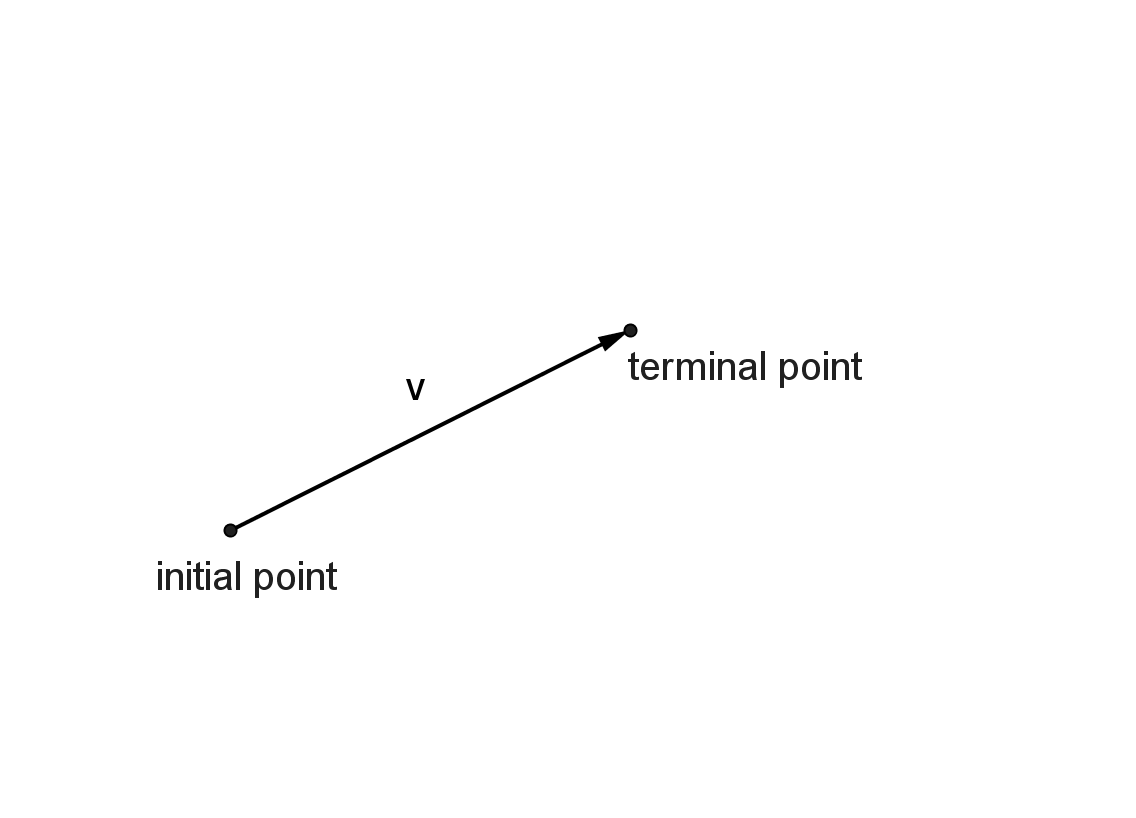 If we know the coordinates of both points, we can easily determine the horizontal and vertical components of the vector.Exercises 1–3 Several vectors, represented by arrows, are shown below.  For each vector, state the initial point, terminal point, component form of the vector and magnitude.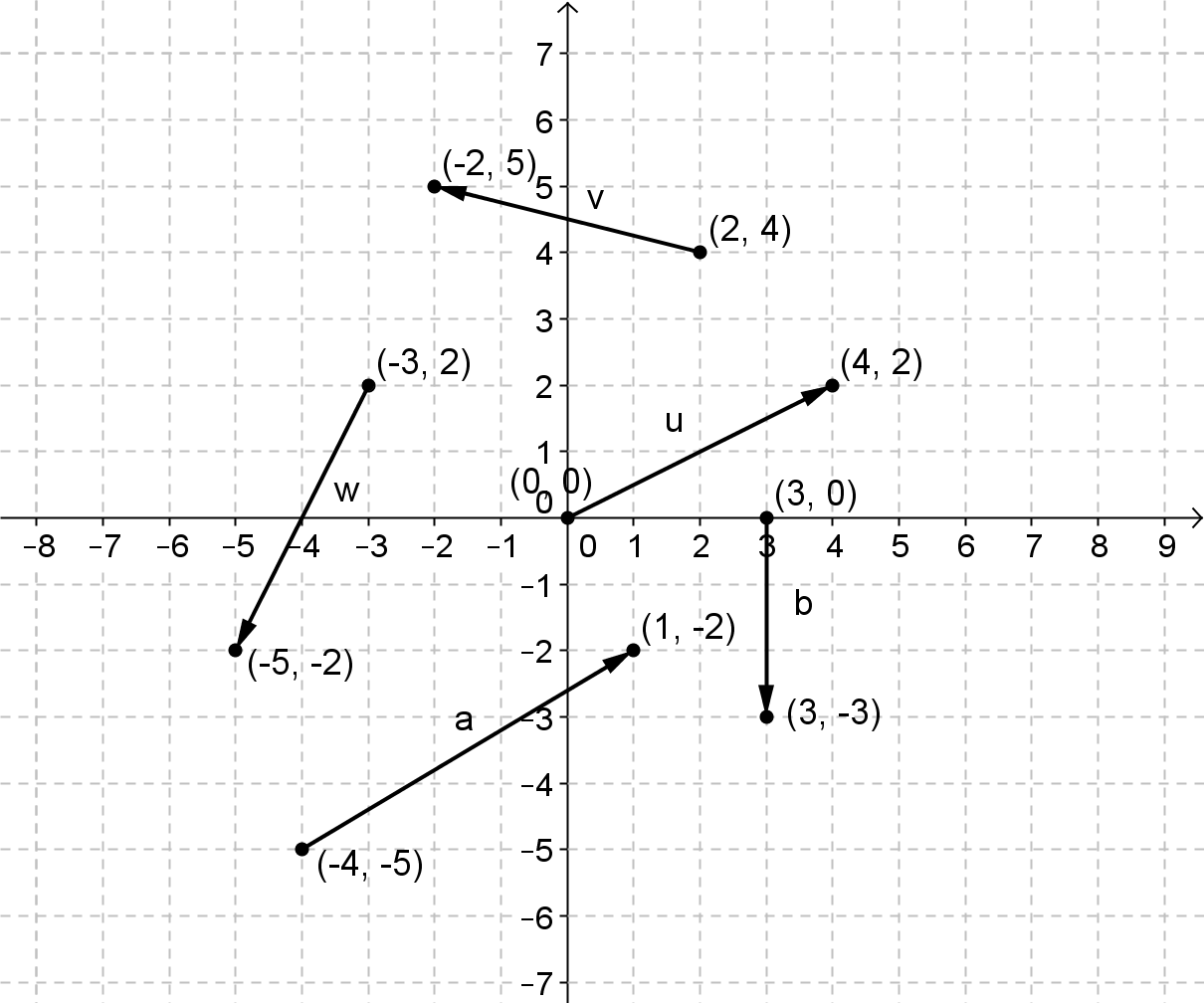 Several vectors, represented by arrows, are shown below.  For each vector, state the initial point, terminal point, component form of the vector, and magnitude.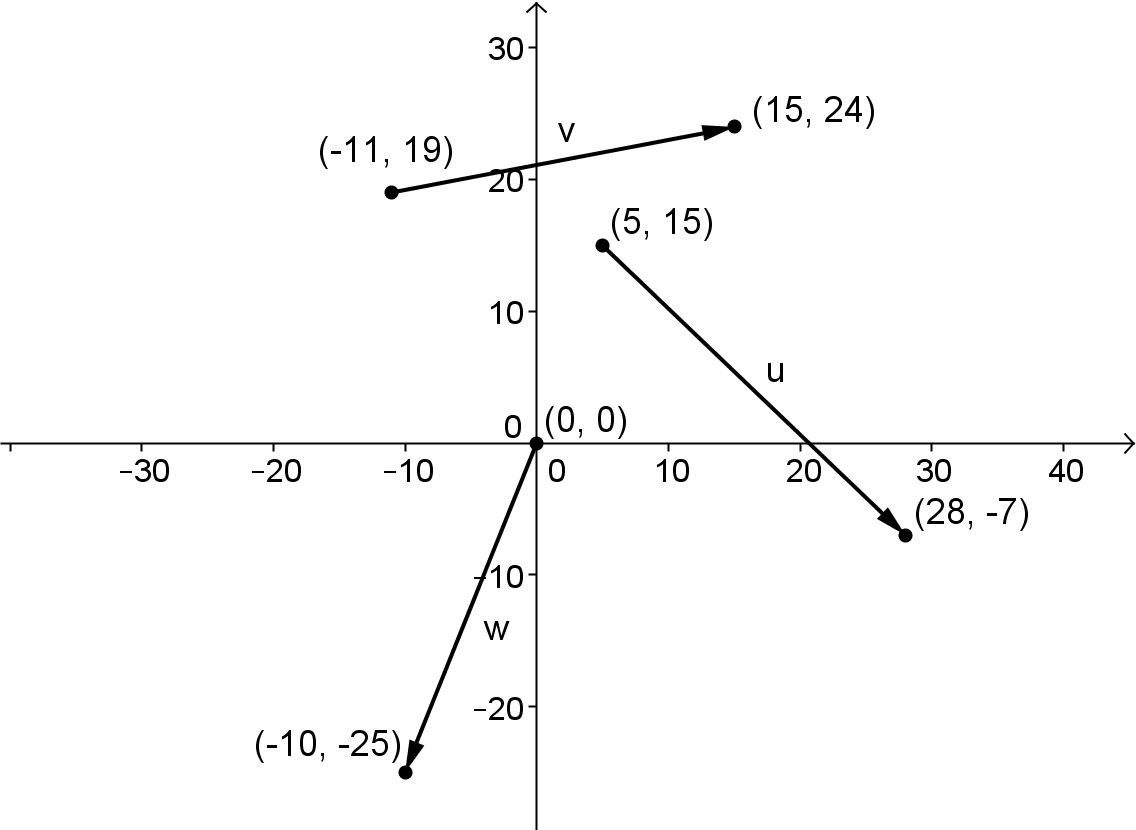 Write a rule for the component form of the vector  shown in the diagram.  Explain how you got your answer.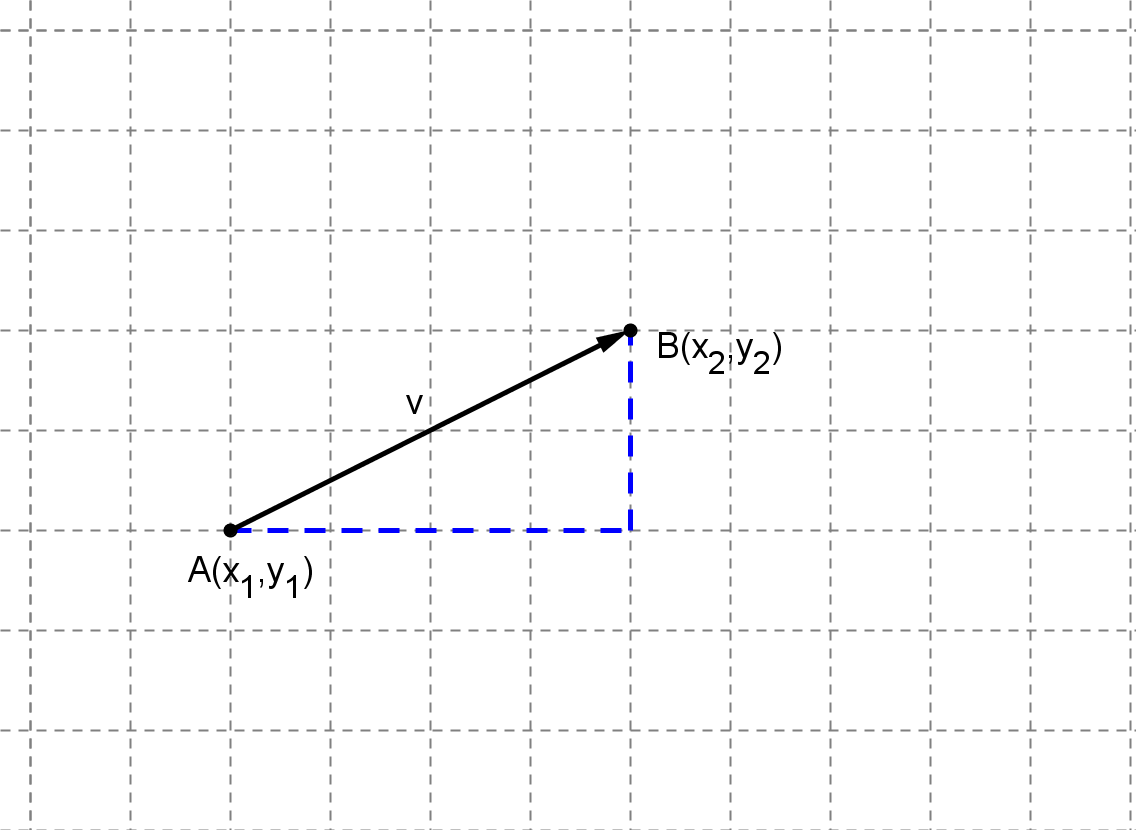 When we use the initial and terminal points to describe a vector, we often refer to the vector as a directed line segment.  A vector or directed line segment with initial point A and terminal point B is denoted .Exercises 4–7Write each vector in component form.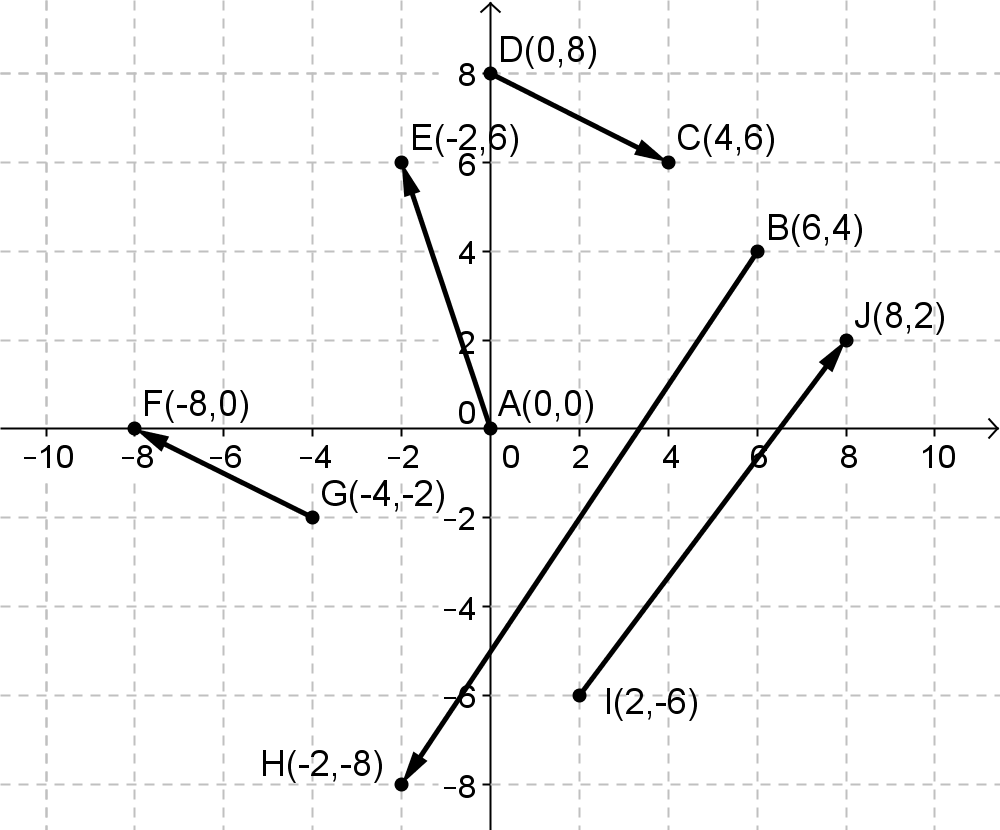 Consider points ,  and ).Compute and  and show that is the zero vector.  Draw a diagram to show why this makes sense geometrically.Plot the points , , and .  Use the diagram to explain why  is the zero vector.  Show that this is true by computing the sum.Show for any two points  and  that .Given the vectors , ,  and .Verify that the sum of these four vectors is the zero vector.Draw a diagram representing the vectors as arrows placed end-to-end to support why their sum would be the zero vector.Example 1:  The Parallelogram Rule for Vector AdditionWhen the initial point of a vector is the origin, then the coordinates of the terminal point will correspond to the horizontal and vertical components of the vector.  This type of vector, with initial point at the origin, is often called a position vector.Draw arrows to represent the vectors  and  with the initial point of each vector at .Add  end-to-end.  What is ?  Draw the arrow that represents  with initial point at the origin.Add  end-to-end.  What is ?  Draw the arrow that represents  with an initial point at the origin.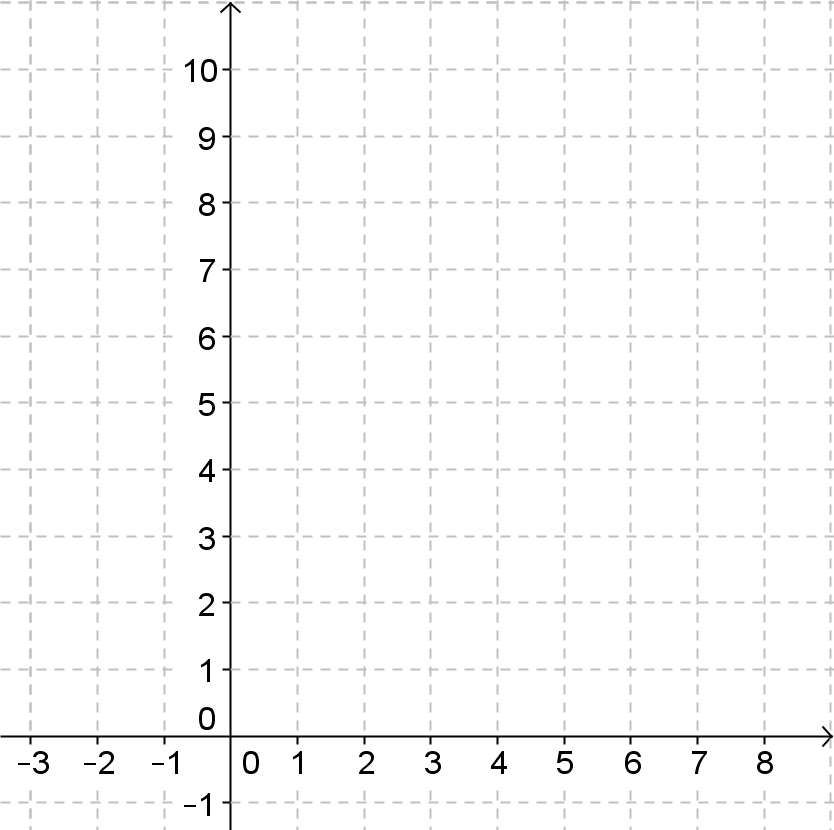 Exercises 8 Let  and .Draw a diagram to illustrate  and  and then find  using the parallelogram rule.Draw a diagram to illustrate  and then find  using the parallelogram rule.Draw a diagram to illustrate  and then find  using the parallelogram rule.Draw a diagram to illustrate  and .How do the magnitudes of these vectors compare to one another and to that of ?How do the directions of  and  compare to the direction of ?Directed line segments can also be represented in .  Instead of two coordinates like we use in , we simply use three to locate a point in space relative to the origin, denoted .  Thus the vector  with initial point  and terminal point  would have component formExercises 9–10Consider points  and .What is the component form of ?What is the magnitude of ?Consider points , , and .Show that .  Explain your answer using geometric reasoning.Show that .  Explain your answer using geometric reasoning.Problem Set Vectors ,,,and  are shown at right.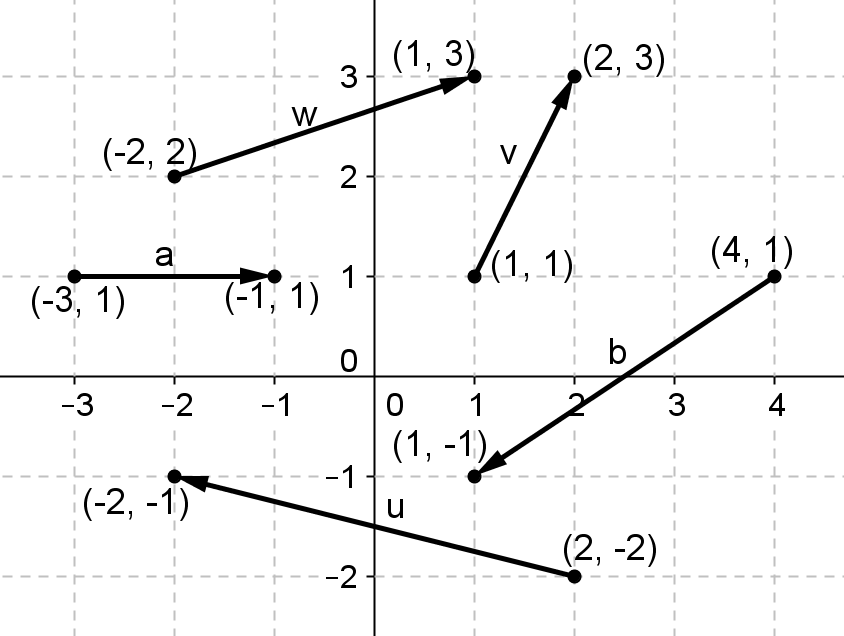 Find the component form of  and .Find the magnitudes ,,,, and  .Find the component form of  and calculate .  Find the component form of  and calculate .Find the component form of .Find the component form of .Find the component form of .Find the component form of .Find the component form of .Find the component form of .Given points , find component forms of the following vectors. and .and  and Given points , , , find the following magnitudes. .Given vectors,, , use the parallelogram rule to graph the following vectors. Points  and  and vectors  and  are shown below.  Find the components of the following vectors.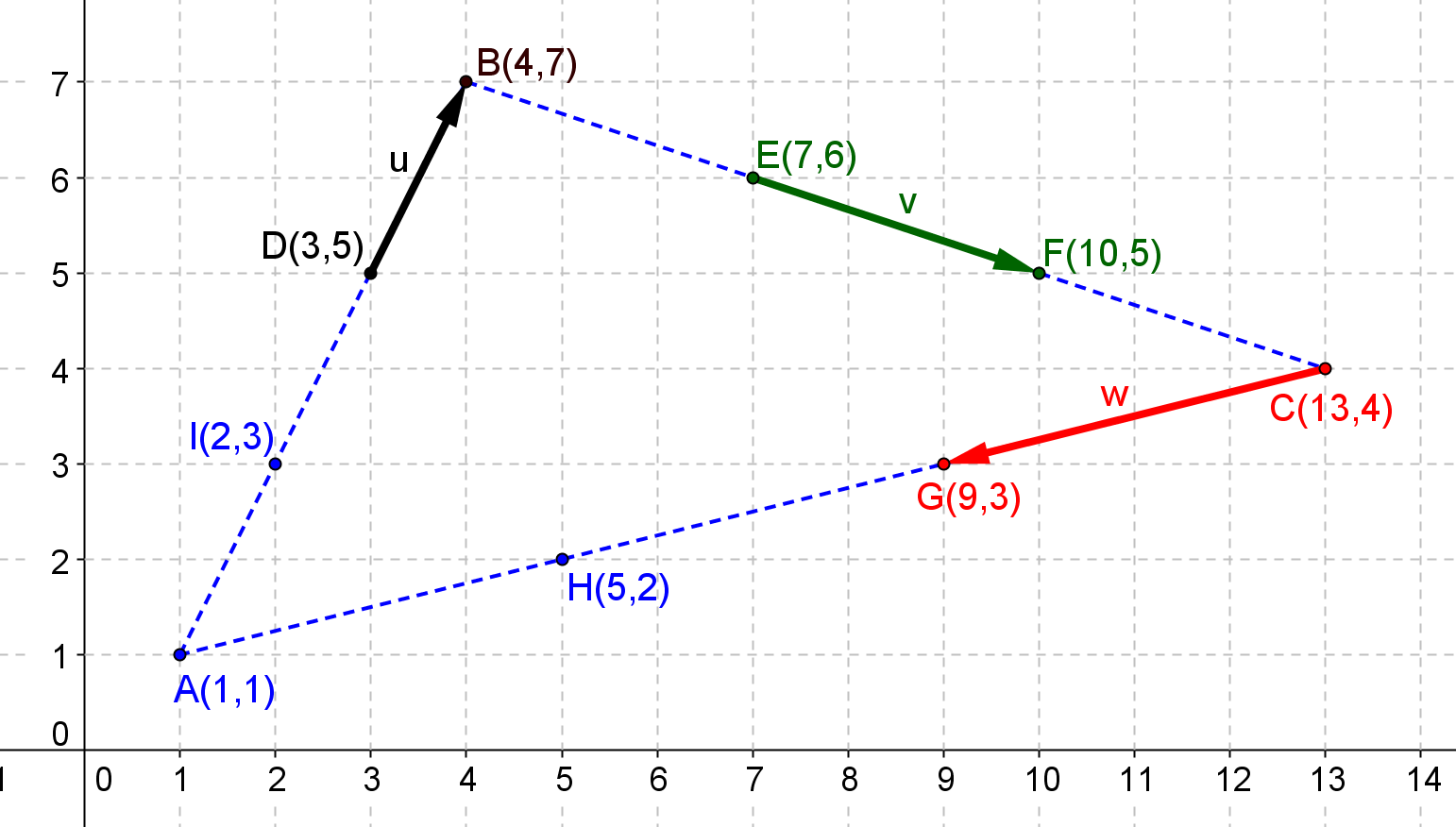 Consider Example5, part (b) in the lesson and Problem 5, part (a) above.  What can you conclude about three vectors that form a triangle when placed tip-to-tail?  Explain by graphing.Consider the vectors shown below. Find the components of vectors,,, and .Is vector  equal to vector ? Jens says that if two vectors  and  have the same initial point  and lie on the same line, then one vector is a scalar multiple of the other.  Do you agree with him?  Explain how you know.  Given an example to support your answer.   